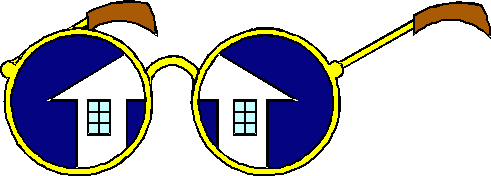 Housing Visions Continuum of Care January 10, 2013Agenda:I.  	Introductions/ Welcome/ Sign InII.	Review Minutes from December meeting III.	Balance of State Committee Reports – BoS Regional Subcommittee – TeenaCoC application – ranked 3rd out of 36 Need to elect Regional LeadMOAs concerning discharge to homelessnessCHIN Committee- BobFood Policy Council – Bob Unaccompanied Youth – Vickie ToepperSubcommittee meetings  - last calls were in November – any updates?Rapid Re-Housing – Casey McCall Permanent Supportive Housing – Karen WrayCHIN Data Quality– Bob IV.	Point In Time Count January 30, 2013PlanningTrainingShelter countUnsheltered countNext meeting date?V.	Agency UpdatesAdjournNext meeting:    	Second Thursday of each monthFebruary 14, 2012  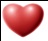 12:00 at Catawba County United Way